СОВЕТ СЕЛЬСКОГО ПОСЕЛЕНИЯ «Усть-Наринзорское»РЕШЕНИЕ20 сессия 5-го созыва24 ноября 2023 года                                                                            № 125село Усть-НаринзорО внесении изменений и дополнений в решение Совета сельского поселения «Усть-Наринзорское» от 10.12.2020 года №44 «Об утверждении Правил благоустройства территории сельского поселения «Усть-Наринзорское» муниципального район «Сретенский район» Забайкальского края»Руководствуясь ст.37 Федерального закона от 06.10.2003 №131 –ФЗ «Об общих принципах организации местного  самоуправления в Российской Федерации», Федерального закона от 30.03.1999 № 52-ФЗ «О санитарно-эпидемиологическом благополучии населения», Закона РФ от 14.05.1993 № 4979-1 «О ветеринарии», Устава сельского поселения «Усть-Наринзорское» Администрация сельского поселения «Усть-Наринзорское»ПОСТАНОВИЛА:Внести дополнения в решение Совета сельского поселения «Усть-Наринзорское» от 10.12.2020 года № 44 «Об утверждении Правил благоустройства территории сельского поселения «Усть-Наринзорское» муниципального района «Сретенский район» Содержание, выпас, прогон сельскохозяйственных животных на территории сельского  поселения «Усть-Наринзорское»Выпас сельскохозяйственных животных осуществляется на огороженных или неогороженных пастбищах (согласно установленным местам) на привязи либо без нее под надзором владельцев или лиц, ими уполномоченных.Владельцы сельскохозяйственных животных, имеющие в пользовании земельные участки, могут пасти на них своих животных на привязи или в свободном выгуле при условии надлежащего надзора владельцами.Запрещается выпускать сельскохозяйственных животных для пастьбы без присмотра.Прогон сельскохозяйственных животных осуществляется под обязательным надзором владельцев сельскохозяйственных животных либо лиц, ими уполномоченных.Владельцы животных обязаны принимать необходимые меры при прогоне скота, обеспечивающие безопасность окружающих людей,Запрещается прогон животных в многолюдных местах (магазины, школа, дом культуры, автобусные остановки и др.)Прогон животных на пастбище и обратно осуществляется в утренние и вечерние часы в сопровождении владельцев до мест сбора по установленным сельским поселением маршрутам.Определить следующие места (маршруты) прогона, выпаса сельскохозяйственных животных на территории сельского  поселения «Усть-Наринзоркое»:Владельцы сельскохозяйственных животных обязаны:создать условия содержания и кормления в соответствии с требованиями ветеринарного законодательства;зарегистрировать приобретенных сельскохозяйственных животных в течении 1 месяца, приплода сельскохозяйственных животных в течении 2-х месяцев после рождения в администрации муниципального образования;        - осуществлять ветеринарные мероприятия, обеспечивающие предупреждение болезней сельскохозяйственных животных;предоставлять сельскохозяйственных животных по требованию ветеринарной службой для проведения клинических осмотров, исследований и вакцинаций;при продаже и транспортировке сельскохозяйственных животных за пределы населенного пункта и забоя на мясо для реализации оформлять ветеринарное свидетельство и справку, подтверждающую право собственности;не допускать загрязнения окружающей среды, газонов, тротуаров, дорог отходами сельскохозяйственных животных. Загрязнения указанных мест устраняются владельцами сельскохозяйственных животных;предпринимать меры по недопущению безнадзорного нахождения сельскохозяйственных животных в черте населенного пункта, а также за его пределами.Павшие сельскохозяйственные животные подлежат захоронению в специально отведенных местах (скотомогильниках).Контроль за исполнением настоящего Решения возложить на главу сельского поселения «Усть-Наринзорское».3. Настоящее решение вступает в законную силу на следующий день, после  его официального опубликования (обнародования) в порядке, установленном Уставом сельского поселения «Усть-Наринзорское».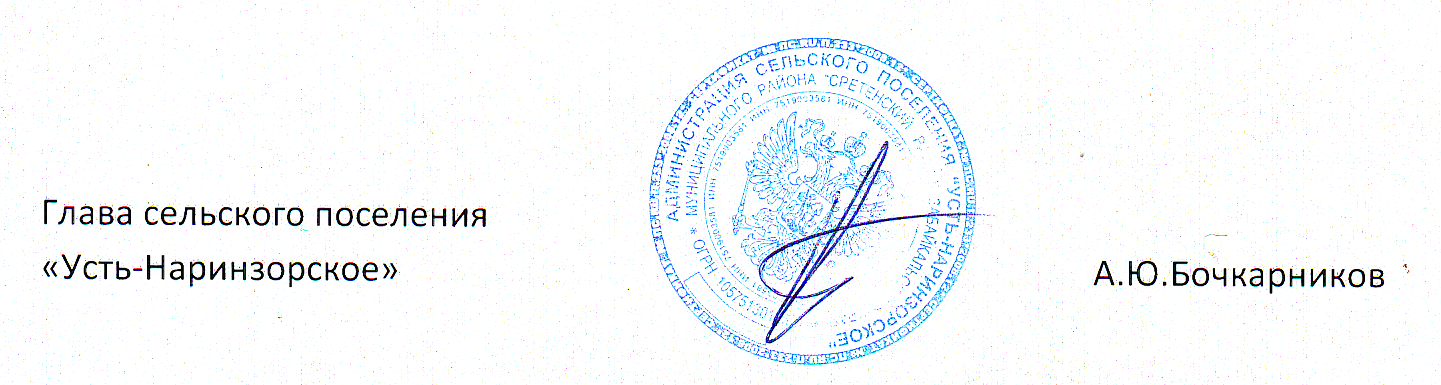 